Инструкция к ЕГЭ (информатика)По блоку 21-23			Есть дополнения б16 и б11метод «ПОЛЯНСКИХ»Задание 21. Разновидность 1.Определите, какое число будет напечатано в результате выполнения следующего алгоритма:Var a,b,t,M,R :integer;Function F(x:integer):integer;begin    F:=(x+5)*(x+3);end;BEGIN    a:= -5; b:=5;    M:=a; R:=F(a);    for t:=a to b do begin        if (F(t)> R)then begin            M:=t;            R:=F(t);        end;    end;    write(R);END.Алгебраическая задача написанная на паскале, обращается внимание на знак “>”- находим наивысшую точку, если “<” наименьшую, в нашем случаем наивысшую.И смотрим в конце -если write (R) ответ по Игрику-если write (M) ответ по ИксуПо формуле:F:=(x+5)*(x+3);Есть диапазон a:= -5; b:=5;Это на оси x от -5 до 5Находим точки Y по формуле y=( x+5)*(x+3);Наибольшая точка лежит в координате (5;80)Т.к write R – ответ по Y, это 80Задание 21 Разновидность 2 (x)Определите, какое число будет напечатано в результате выполнения следующего алгоритма:Var a,b,t,M,R:integer;Function F(x:integer):integer;beginF:= x*x + 6*x + 10;end;begina:=-10; b:=10;M:=a; R:=F(a);for t:=a to b do beginif (F(t)> R)then beginM:=t;R:=F(t);end;end;write(M);end.write(M);ответ по XЗнак больше, значит наиб точкуF:= x*x + 6*x + 10; формулаa:=-10; b:=10; Диапазон по ХНаходим точки YНаивысшая точка лежит в координате (10;170)Ответ по Х, значит 10Задание 21. Разновидность 3 (редкая)Напишите в ответе число различных значений входной переменной k, прикоторых программа выдаёт тот же ответ, что и при входном значении k = 64.Значение k = 64 также включается в подсчёт различных значений k. Для Вашего удобства программа приведена на пяти языках программирования.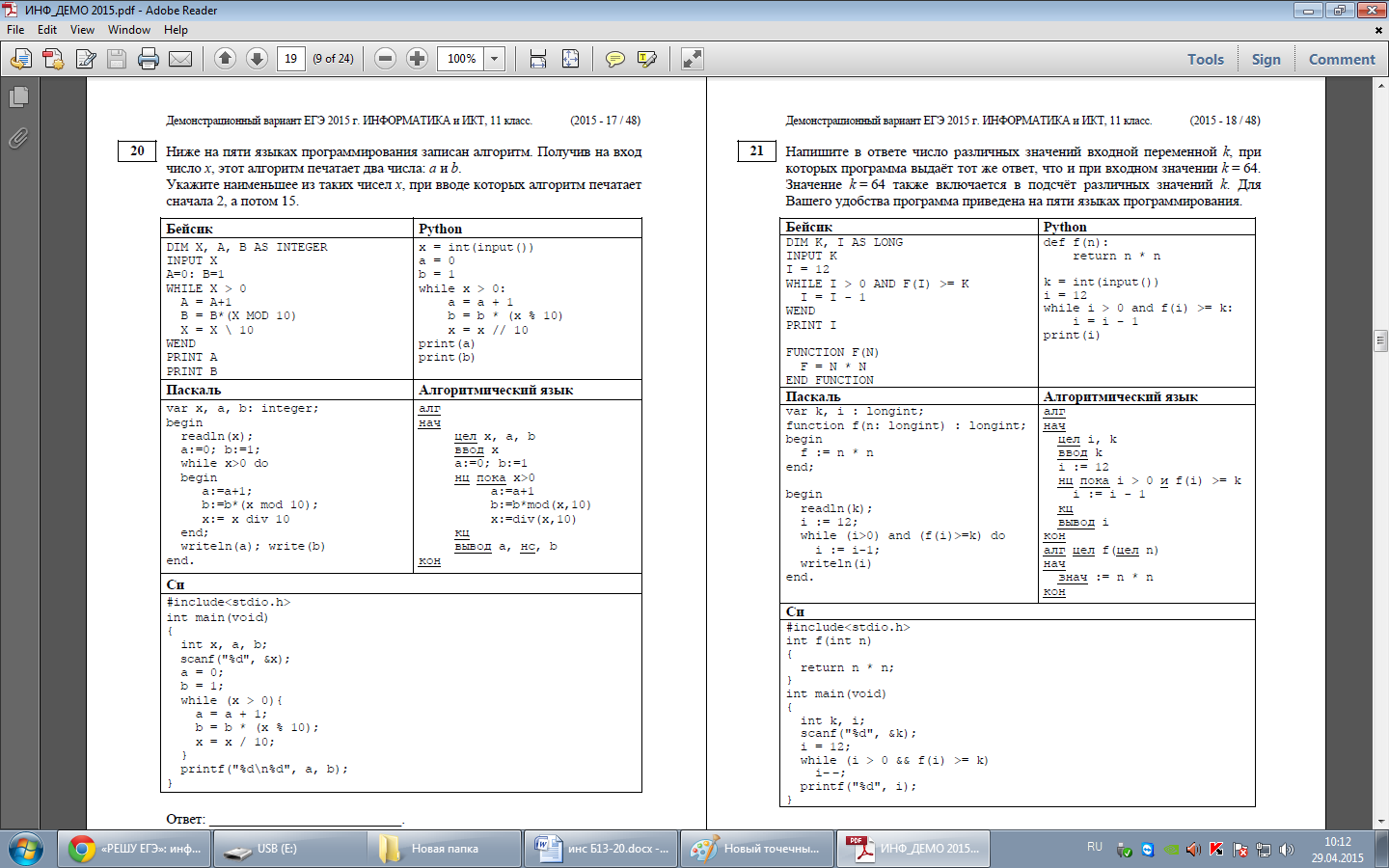 Редкая задача, не сложная.Дана функция f:=n*nзначит F(1) = 1*1, т.к n в данном случае это 1F(2) = 4F(3)=9 и т.дОни хотят, чтобы мы ввели число к, равное 64, прогнали это число и получили ответ это (i)И вопрос такой, сколько еще чисел подошло бы помимо введенного к=64, чтобы i ответ был бы тот же.Прогоняем к=64i=12k=64условие пока i>0 и f(i)>=к выполняем i=i-1, т.е I уменьшается на 1 раз в каждом цикле.12>0 и f(12)=144  >64I=1111>0 и f(11)=121  >64….…8>0 и f(8)=64  >=64I=7 всё дальше не пойдет ответ 7,7>0 и f(7)=49   >= 64(нет)Сколько еще чисел бы подошли. Чтобы I был бы 7.Видно, что там 49 чтобы дальше цикл не пошел можно взять от 50, значит, нам подошли бы числа от 50 до 64 включительно. В условии (Значение k = 64 также включается в подсчёт различных значений k)Это 15 значений, ответ 15Задание 22. Разновидность 1.Переменные  и  описаны в программе как целочисленные. Определите значение переменной после выполнения следующего фрагмента программы: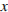 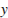 Просто вычисляем по алгоритмуDiv поделить и показать цел частьMod поделить и показать остатокX=432Y=432 div 100 = 4.32 (остается 4)X=(432 mod 100) *10 = 32*10=320 (когда его нашли тот первый Х исчез)X=320+4=  324Ответ 324Задание 22. Разновидность 2.Определите значение переменной c после выполнения следующего фрагмента программы (записанного ниже на разных языках программирования):Здесь обращаем внимание на if a > b then    c := 3 * b – a / 3 (1условие положительное)else    c := 3 * a - 4 * b; (2ое отрицат-е)т.е вычисляем b, потом идет сравнение с а.a=15b=30b=15*2 - b/2=30 – 15 =  15 (помним что умножение и деление главнее) забываем про b=3015>15 т.к неравенство неверно (идет 2ое условие отриц-е)    c := 3 * a - 4 * b = 45 – 60 = -15Ответ -15Задание 22. Разновидность 3.У исполнителя Калькулятор две команды:1. прибавь 22. умножь на 3.Первая из них увеличивает число на экране на 2, вторая — утраивает его. Сколько различных чисел можно получить из числа 2 с помощью программы, которая содержит ровно 3 команды?Даны 2 команды +2*3Вопрос, за 3 шага, с помощью этих команд сколько можно получить чисел?Задание 22. Разновидность 4.У исполнителя Калькулятор две команды, которым присвоены номера:1. прибавь 2,2. умножь на 3.Первая из них увеличивает число на экране на 2, вторая — увеличивает его в 3 раза.Программа для Утроителя — это последовательность команд.Сколько есть программ, которые число 1 преобразуют в число 25?Ответ обоснуйте.Надо превратить 1 в 25. Расписать все варианты событий и подсчитать все варианты.Когда умножаете, превышать нельзя, например 9*3=27, нам надо ровно 25, значит от 9 до 25 идет 1 программа.В конце считаем сумму программ. Их здесь 8.Задание 23. Разновидность1.Сколько существует различных наборов значений логических переменных x1, х2, хЗ, х4, х5, хб, х7, х8, которые удовлетворяют всем перечисленным ниже условиям?(x1 —> х2) —> (хЗ—> х4) = 1(хЗ —> х4) —> (х5 —> хб) = 1(х5 —> хб) —> (х7 —> х8) = 1В ответе не нужно перечислять все различные наборы значений переменных x1, х2, хЗ, х4, х5, хб, х7, хTo be announced.Задание 23. Разновидность 2.Сколько различных решений имеет уравнение(K ∨ L) ∧ (M ∨ N) = 1где K, L, M, N – логические переменные? В ответе не нужно перечислять все различные наборы значений K, L, M и N, при которых выполнено данное равенство. В качестве ответа вам нужно указать только количество таких наборов.Здесь нужно указать число наборов (комбо)Сумма равно 9 (9 комбинаций)Задание 23. Разновидность 3.Каково наибольшее целое число X, при котором истинно высказывание(50 < X·X) → (50 > (X+1)·(X+1))?Упрощаем(50 < X·X) → (50 > (X+1)·(X+1))Здесь уже видно, что это число 7, в первой скобке получим истину, т.к 50>49. Во второй уже будет ложь т.к 50>64(не работает).7 является наибольшим, т.к если возьмем 8 и более в обеих скобках будет ложь.Дополнительно Б11Разновидность 1.Ниже на пяти языках программирования записан рекурсивный алгоритм F.Чему равна сумма всех чисел, напечатанных на экране при выполнении вызова F(1)?Смотрим на паскаль:procedure F(n: integer);    begin  writeln(n);  if n < 5 then    begin      F(n + 1);      F(n + 3)    End;    EndДаны функции F(n), т.е F(1) F(2) и т.д.n<5 значит формулы       F(n + 1);      F(n + 3) работают для F(4), F(3) и нижеА другие которые 5 и больше равны своим nF(5)=5F(6)=6 F(7)=7 и т.дОбщая формула для условия (n<5) следующаяF(n)=n+F(n+1)+F(n+3)По условию надо найти F(1)F1=1+f2+f4F2=2+f3+f5F3=3+f4+f6F4=4+f5+f7F7=7F6=6F5=5F4=4+f5+f7=4+5+7=16F3=3+f4+f6=3+16+6=25F2=2+f3+f5=2+25+5=32F1=1+f2+f4=1+32+16=49Ответ 49Дополнительно Б11 Разновидность 2. Та же задача.Ниже на пяти языках программирования записан рекурсивный алгоритм F.Чему будет равно значение, вычисленное алгоритмом при выполнении вызова F(5)?procedure F(n: integer): integer;begin    if n > 2 then    F := F(n - 1) + F(n - 2)    else        F := 1;end;Если n>2Значит F(3), F(4), F(5) и т.д имеют общую формулу F := F(n - 1) + F(n - 2)Else т.е у которых n>2F(2), F(1), F(-1), F(-2) и т.д равны 1   (F := 1;)По условию ищем F(5) ???F5=F4+F3F4=F3+f2F3=F2+F1=2F4=2+1=3F5=3+2=5Ответ: 5Дополнение. Задание Б16. (редкое)Сколько единиц содержится в двоичной записи значения выражения: 42020 + 22017 – 15?В такой задаче сначала нужно привести к общей системе счисления, именно к двоичной, т.к считаем кол-во единиц.